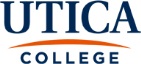 Core Courses (26 Credit Hours) Core Courses (26 Credit Hours) D1       D2D1       D2D1       D2D1       D2D1       D2D1       D2D1         D2D1         D2D1       D2D1       D2D1   D2D1   D2D1   D2D1      D2D1      D2REQUIRED CORE COURSES 26 Credit Hours – 9 CoursesAll students must take the core courses. Listed to left in typical sequence with 995 being the residency component associated with 611.NUR 603 Quality Improvement & Safety in Health CareNUR 603 Quality Improvement & Safety in Health CareD1XREQUIRED CORE COURSES 26 Credit Hours – 9 CoursesAll students must take the core courses. Listed to left in typical sequence with 995 being the residency component associated with 611.NUR 588 Organizational Leadership & Role DevelopmentNUR 588 Organizational Leadership & Role DevelopmentD2XREQUIRED CORE COURSES 26 Credit Hours – 9 CoursesAll students must take the core courses. Listed to left in typical sequence with 995 being the residency component associated with 611.NUR 604  Advanced PathophysiologyNUR 604  Advanced PathophysiologyD1XREQUIRED CORE COURSES 26 Credit Hours – 9 CoursesAll students must take the core courses. Listed to left in typical sequence with 995 being the residency component associated with 611.NUR 614  Statistical Analysis & Scholarly InquiryNUR 614  Statistical Analysis & Scholarly InquiryD2       X       XREQUIRED CORE COURSES 26 Credit Hours – 9 CoursesAll students must take the core courses. Listed to left in typical sequence with 995 being the residency component associated with 611.NUR 608 Epidemiology & Population HealthNUR 608 Epidemiology & Population HealthD1XREQUIRED CORE COURSES 26 Credit Hours – 9 CoursesAll students must take the core courses. Listed to left in typical sequence with 995 being the residency component associated with 611.NUR 609  Nursing Research and Evidence Based PracticeNUR 609  Nursing Research and Evidence Based PracticeD2XREQUIRED CORE COURSES 26 Credit Hours – 9 CoursesAll students must take the core courses. Listed to left in typical sequence with 995 being the residency component associated with 611.NUR 611 & 995 Residency Immersion  Advanced Health Assessment INUR 611 & 995 Residency Immersion  Advanced Health Assessment ID1XREQUIRED CORE COURSES 26 Credit Hours – 9 CoursesAll students must take the core courses. Listed to left in typical sequence with 995 being the residency component associated with 611.NUR 615 Advanced Pharmacology INUR 615 Advanced Pharmacology ID2XREQUIRED CORE COURSES 26 Credit Hours – 9 CoursesAll students must take the core courses. Listed to left in typical sequence with 995 being the residency component associated with 611.NUR 616 Advanced Pharmacology IINUR 616 Advanced Pharmacology IID1XClinical Courses:NUR 621 Health Promotion and Primary Care INUR 621 Health Promotion and Primary Care I16WXXClinical Courses:NUR 612 Advanced Health Assessment & Diagnostic ReasoningNUR 612 Advanced Health Assessment & Diagnostic ReasoningD1XClinical Courses:NUR 622 Health Promotion & Primary Care IINUR 622 Health Promotion & Primary Care II16WXXXClinical Courses:NUR 613 Health Policy & Advocacy NUR 613 Health Policy & Advocacy D1XClinical Courses:NUR 625 Health Promotion & Primary Care IIINUR 625 Health Promotion & Primary Care III16WXXClinical Courses:NUR 634 NP Culminating SeminarNUR 634 NP Culminating SeminarD2XClinical Courses: